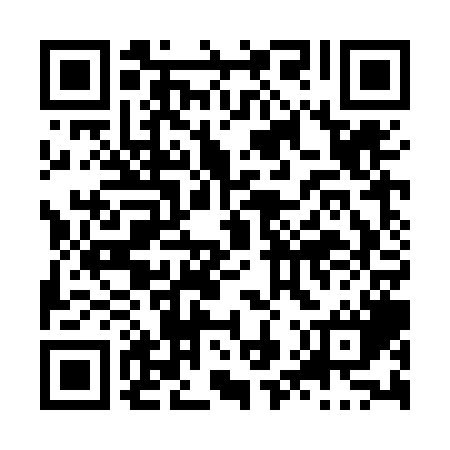 Prayer times for Miscou Lighthouse, New Brunswick, CanadaMon 1 Jul 2024 - Wed 31 Jul 2024High Latitude Method: Angle Based RulePrayer Calculation Method: Islamic Society of North AmericaAsar Calculation Method: HanafiPrayer times provided by https://www.salahtimes.comDateDayFajrSunriseDhuhrAsrMaghribIsha1Mon3:225:231:226:509:2111:212Tue3:235:241:226:509:2111:213Wed3:235:241:226:509:2011:214Thu3:245:251:236:509:2011:215Fri3:245:261:236:509:2011:216Sat3:255:271:236:509:1911:217Sun3:255:271:236:509:1911:218Mon3:265:281:236:499:1811:219Tue3:265:291:236:499:1711:2010Wed3:275:301:246:499:1711:2011Thu3:275:311:246:499:1611:2012Fri3:285:321:246:489:1511:1913Sat3:285:331:246:489:1511:1914Sun3:295:341:246:479:1411:1815Mon3:315:351:246:479:1311:1716Tue3:335:361:246:479:1211:1517Wed3:345:371:246:469:1111:1318Thu3:365:381:246:469:1011:1119Fri3:385:391:246:459:0911:0920Sat3:405:401:246:459:0811:0821Sun3:425:411:256:449:0711:0622Mon3:445:431:256:439:0611:0423Tue3:465:441:256:439:0511:0224Wed3:485:451:256:429:0411:0025Thu3:515:461:256:419:0210:5826Fri3:535:471:256:419:0110:5527Sat3:555:491:256:409:0010:5328Sun3:575:501:256:398:5910:5129Mon3:595:511:256:388:5710:4930Tue4:015:521:246:378:5610:4731Wed4:035:541:246:378:5410:45